Welcome to HBCDecember 31, 2023Highland Baptist Church 1500 Husband Road, Paducah, KY 42003Phone 270-442-6444 – Fax 270-442-3373           Pastor			   	                  Dr. Richard Beck           Song Leader                                                      Mr. Carl Wilson           Music Director                               Dr. Carolyn Watson-NickellBless the LORD, O my soul: and all that is within me, bless his holy name.    Psalm 103:1;______________________________________________________________________ Welcome to the Year of Our Lord 2024 ADFebruary has 29 Days - LeapYearDaylight Savings Begins March 10Resurrection Sunday - Easter - March 31Happy New YearSunday		 10:30 Worship Service Wednesday 		 6:30 - Hour of Prayer Pray for Revival - For America - For the Peace of Israel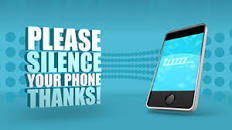 A Prayer As We Begin a New YearDear Lord, Keep your words of truth planted firm within us, help us to keep focused on what is pure and right, give us the power to be obedient to Your word. And when the enemy reminds us where we have been, hissing his lies and attacks our way, may we listen to Your voice as it speaks louder and stronger, as you remind us we are safe with you and Your purposes and plans will not fail. Lord, we pray for Your will, Your way, Your wisdom as we serve You.We ask that you would provide for our needs, we ask for your grace and favor. We pray for your blessings to cover us, we pray that you would help us to prosper and make every plan that you have birthed in our heart to succeed. We pray that others would take notice of your goodness and could not help but to say, “These are the ones that the Lord has blessed.”Help us to be known as great givers, help us to be generous and kind, help us to look to the needs of others and not be consumed by only our own. May we be lovers of truth, may the fruits of your Spirit be evident in our lives - your love, joy, peace, patience, kindness, goodness, faithfulness, gentleness, and self-control.Shine your light in us, through us, over us. May we make a difference in this world, for your glory and purposes. Set you way before us. May all Your plans for us succeed. We desire to reflect your peace and hope to a world that so desperately needs your presence and healing. To you be glory and honor, in this New Year, and forever. In Jesus’ name, Amen.Adapted